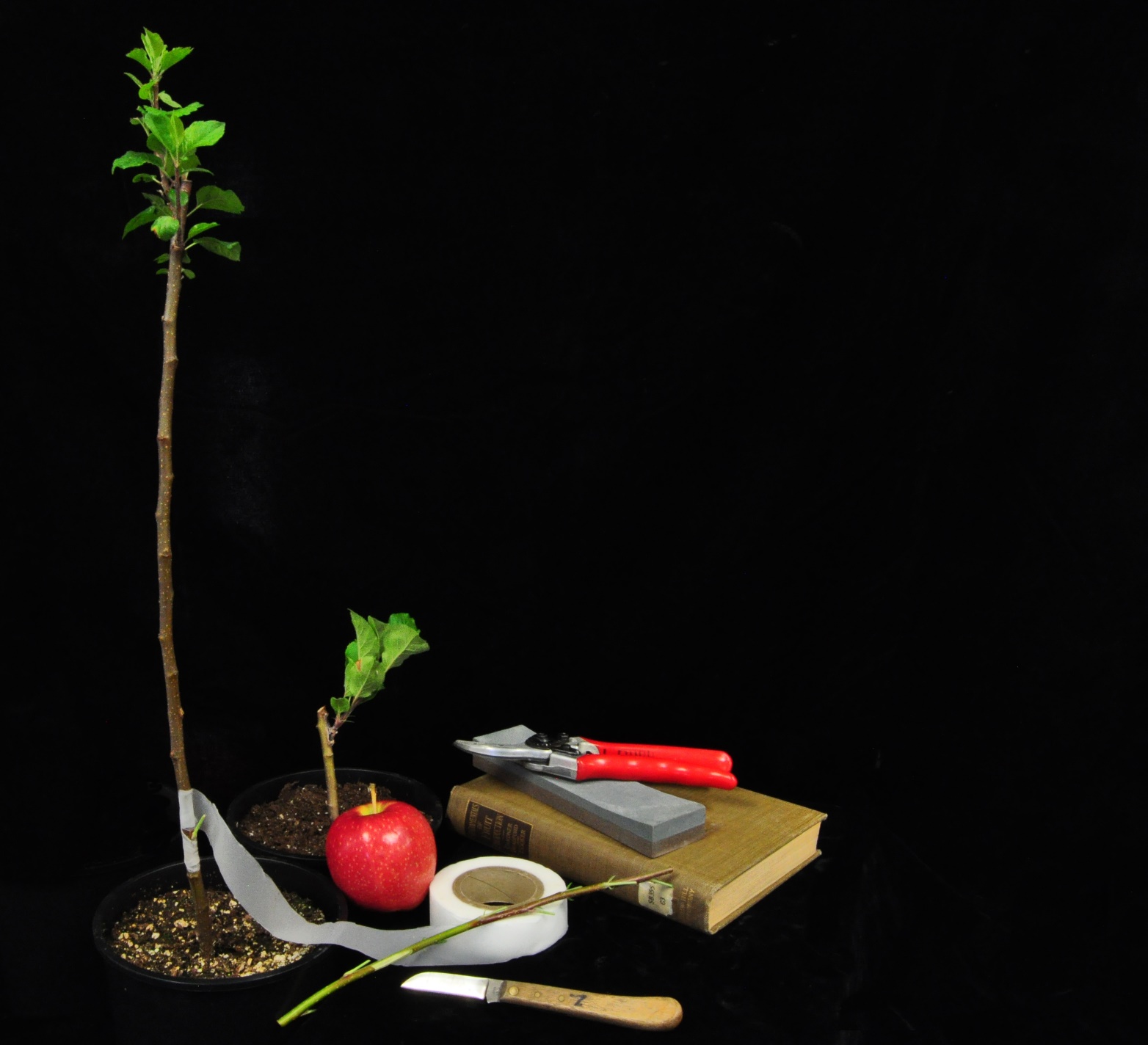 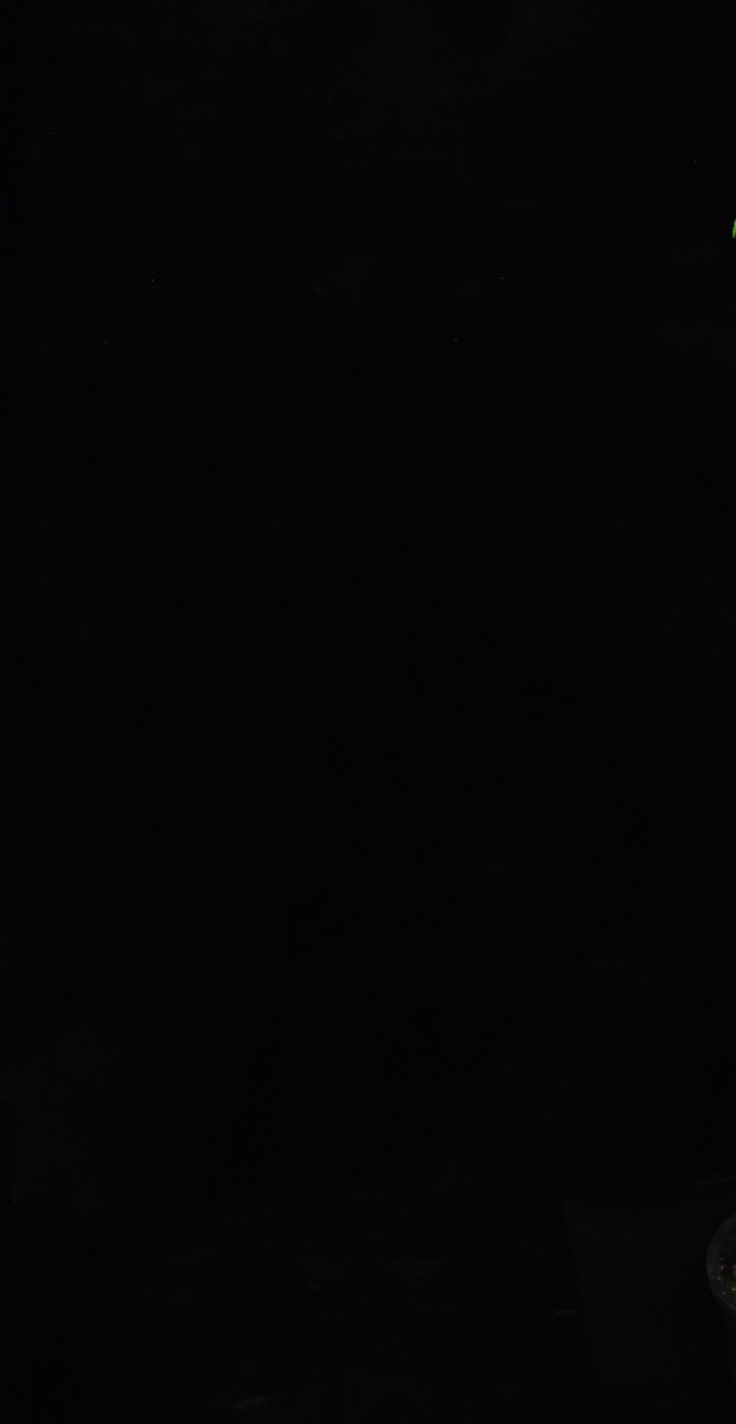 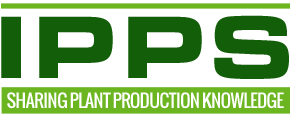 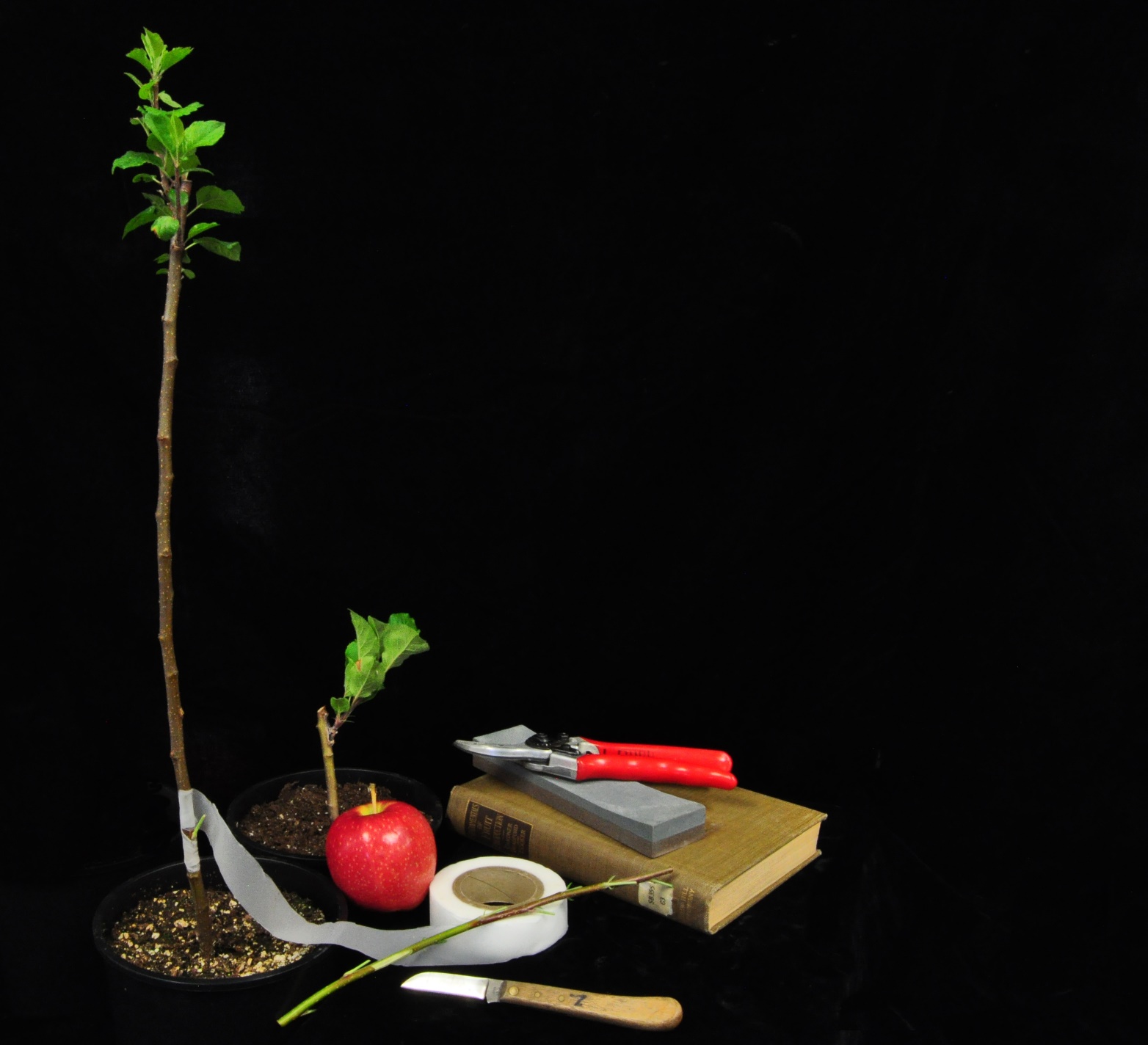 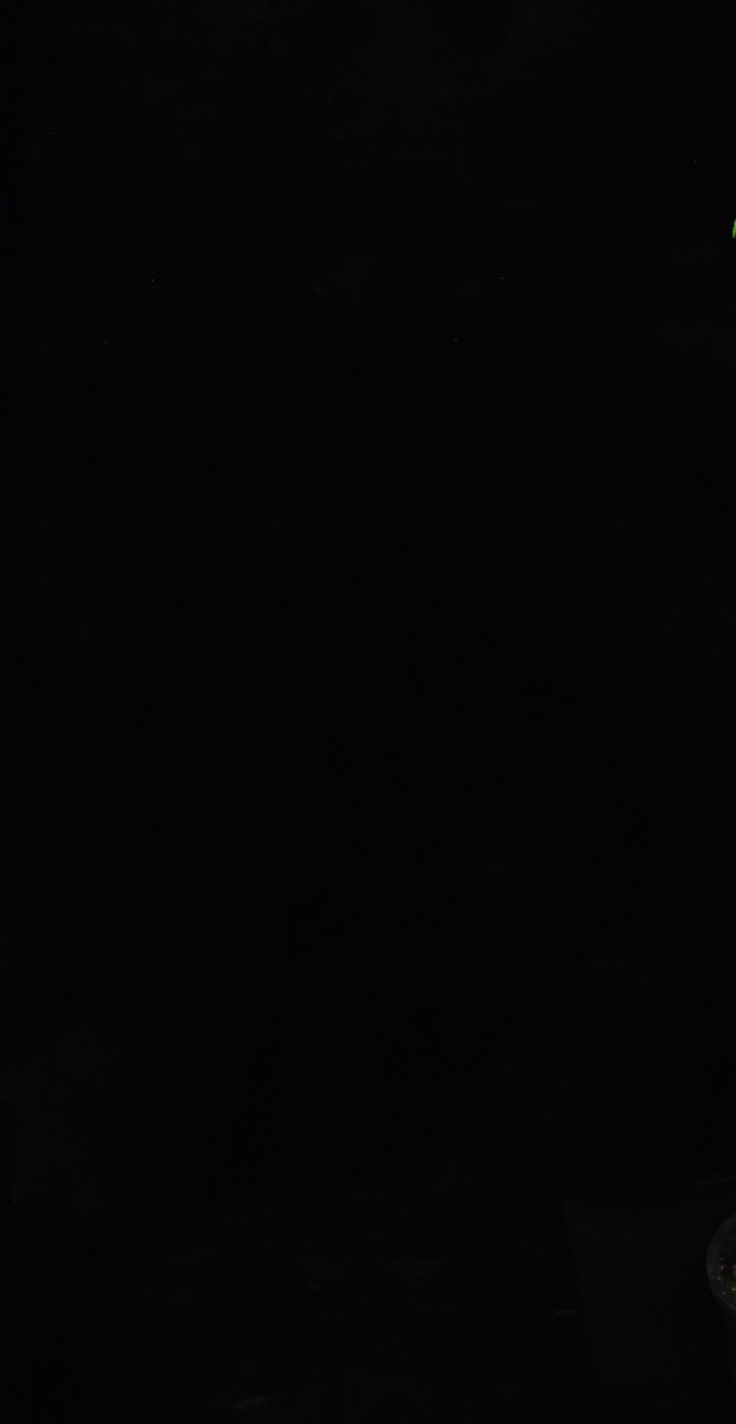 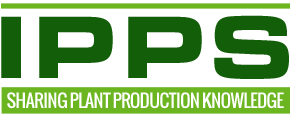 IPPS Western Region2016 POSTER INFORMATION Submissions due September 26, 2016The Western Region of the International Plant Propagators' Society is soliciting posters for the 2016 Annual Meeting in Tempe, Arizona on October 19-22.  This event brings together educators, researchers, professionals and students in the field of plant propagation and related disciplines. Any research, development, or horticultural practice about plant propagation or plant production is appropriate as long as it is non-commercial in nature. Posters do not have to be academic or scientific in nature!  If you have an innovative technique or method for growing plants, feel free to share it through a poster.  Membership in IPPS is not required.Posters should be vertically formatted and be up to 35-inches wide by 47-inches tall. They will be mounted on 6’ x 4’ tack boards with push pins.  General directions on how to develop a poster can be found at these websites:  http://www.ncsu.edu/project/posters/http://dept.ca.uky.edu/PLS440/IPPS/ER-IPPSPoster.pdfSpecific requirements for posters include:The poster title, author, and affiliation should be on the top of the poster.Lettering for the title should be at least 1-inch tall, other text may be smaller, but should be legible from two feet away.Authors are encouraged to include a photograph in the poster to assist in identification.Photos, graphs and figures should predominate over text.A one page summary of the poster's content should accompany the application. If accepted, the summary will be archived and published in the 2016 Combined Proceedings. Published articles are fully copyright protected. A digital copy of the poster can also be archived. Please include the author's name(s), affiliation, address, phone number and email address on the summary.Accepted posters can be shipped to the address below or hand delivered to the Annual Meeting at the Tempe Mission Palms Hotel by 5:00 pm Wednesday, October 19. They will be removed Saturday, October 22, at 1:00 pm and can be picked up at that time or returned by mail toward the end of October in the same mailing tube in which they arrived. Please submit the application and summary by September 26; you will be contacted if your poster is selected for display.Please submit application and summary to:Larry A. RuppPlants, Soils, and Climate Department, Utah State UniversityLarry.Rupp@usu.eduPosters may be hand carried to the meeting, or mailed directly to:Tempe Mission Palms HotelIPPS Western Region Annual Meeting60 East Fifth StreetTempe, AZ   85281USAAPPLICATION FORM2016 POSTER SESSIONWestern Region IPPS Annual MeetingOctober 19-22, 2016Tempe Mission Palms Hotel60 East Fifth StreetTempe, ArizonaSee accompanying “IPPS Poster Information” sheet for details.Please supply the following information and return this form by Sept. 26, 2016 to:Larry A. RuppPlants, Soils, and Climate Department4820 Old Main HillUtah State UniversityLogan, Utah 84322-4820 USALarry.Rupp@usu.edu435-232-1158Title of Poster ____________________________________________________Presenter(s)/Authors(s)_______________________________________________Company/Affiliation: _______________________________________________Address: _________________________________________________________   _________________________________________________________________Telephone: ____________________________ Fax: _______________________E-mail address: ____________________________________________________Size of Poster: ___________________Do you want it returned to you? ________            Please attach a formal, one-page summary of the poster content. Should your poster be accepted for the meeting, this summary will be published in the 2016 Combined Proceedings.             Thank you for participating in the Poster & Display Session of the 57th Annual Meeting of the Western Region of the International Plant Propagators’ Society!